CLARIN ERIC UI meetingDate: 12 October, 14-16 CEST Venue: Zoom  https://clarin.zoom.us/j/99297089573?pwd=TDhRbTFlb1ozVFRSajA4UEordUlYZz09Expected participantsMembers of the UI CommitteeCLARIN ERIC User Involvement Coordinators: Darja Fišer, Jakob LenardičCLARIN Ambassadors: Francesca Frontini, Toine Peters, Maciej MarylTitleAgenda UI 2020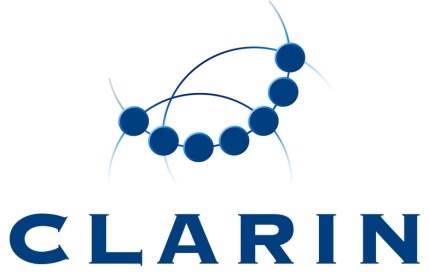 Version1.0Author(s)DF, MG, JLDate9 September 2020StatusDistributionUIIDCE-2020-1735TopicTime and links to documentsWelcome and introduction 10 minImpressions from the conferenceMain programmeCLARIN CafePhD sesssionTeacher sessionConsultation sessionBazaarAI PanelUI Seminar10 minUser Involvement Report 2020Report on CLARIN ERIC UI activitiesReport on National UI activities30 minCE-2020-1748CE-2020-1747UIC Workplan 2021 CLARIN AmbassadorsTour de CLARINCLARIN Resource/Tool FamiliesFunding instrumentsUI Events FundingMobility GrantsCLARIN Trainer Network ProgrammeCLARIN Training SuiteUPSKILLS project (ERASMUS+)30 minCE-2020-1755Any other business30 minWrap-up and closing10 min